Студенты, представители власти и бизнеса рассказали, как привлечь молодежь к предпринимательству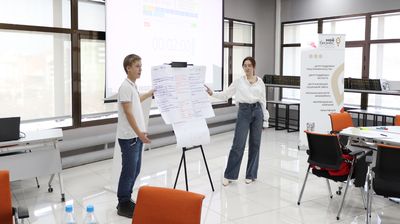 Студенты и школьники, представители власти и бизнеса предложили меры по развитию молодежного предпринимательства в Приморском крае. В числе предложений, озвученных на стратегической сессии во ВГУЭС: организация бизнес-лагеря для детей от семи лет, музейный фестиваль предпринимательских проектов и киберспортивный турнир. Организаторами встречи стали центр «Мой бизнес» при поддержке Правительства Приморского края.В рабочие группы вошли студенты приморских ВУЗов и СУЗов, школьники старших классов, молодые предприниматели, представители власти​ и общественные деятели. Молодые люди совместно с экспертами в сфере предпринимательства и бизнеса обсудили вопросы предпринимательского климата и условия для развития молодежного предпринимательства в Приморском крае.«Развитие молодежного предпринимательства – один из приоритетов работы центра «Мой бизнес» и Министерства экономического развития Приморского края. Молодежь иначе ощущает этот мир, и мы хотим, чтобы она поделились этим видением. Мы ожидаем, что подобные встречи помогут нам сформировать план действий, который найдет отклик у молодых людей», – отметил генеральный директор центра «Мой бизнес» Андрей Шевченко.Приоритетными задачами для участников стали создание экосистемы для подготовки молодых предпринимателей и вовлечение представителей власти в развитие. Один из представленных проектов – проведение фестиваля предпринимательства на базе музея «Россия – моя история». По задумке авторов, мероприятие позволит одновременно сформировать положительный образ бизнеса в глазах общественности и найти новых клиентов компаниям-участникам.Еще один проект – детский бизнес-лагерь. Для детей с семи до 12 лет положено посещение с родителями – это должно помочь наладить коммуникацию внутри семьи и разрушить стереотипы о предпринимательстве.Карина Шарыгова – студентка Владивостокского судостроительного колледжа имени Эль Примо – представила на встрече проект центра психологической помощи и коучинга для предпринимателей. Его работа, по задумке авторов, поможет снизить отток бизнеса с региона.«Я полтора года оформлена как самозанятая, но на подобном мероприятии была впервые. Очень понравилась атмосфера и рабочий настрой модераторов. Проект родился исходя из того, что молодое поколение испытывает дефицит информации о том, как попасть в бизнес. Также центр будет помогать уже работающим предпринимателям», – рассказала Карина Шарыгова.Представленные проекты оценили представители Министерства экономического развития Приморского края. Наработки рабочих групп будут учтены при создании дорожной карты по молодежному предпринимательству в Приморском крае, а сами участники смогут доработать свои проекты для их возможной реализации.Подробную информацию про образовательные мероприятия центра «Мой бизнес» и поддержку социальных предприятий можно уточнить по телефону: 8 (423) 279-59-09. Зарегистрироваться, а также узнавать о графике обучающих мероприятий можно на сайте центра «Мой бизнес» в разделе «Календарь событий» и в социальных сетях: Facebook, Instagram и Telegram-канале «Приморье для бизнеса».Отметим, что организация бесплатного обучения для предпринимателей и социального бизнеса, является одним из ключевых направлений работы центра «Мой бизнес» в рамках национального проекта «МСП и поддержка индивидуальной предпринимательской инициативы», а также частью большого комплекса мероприятий по улучшению инвестиционного климата в регионе.